Чемпионат по чтению вслух среди старшеклассников «Страница’19» МБОУ СШ №30Победителем стала Журавлева Елена 10Б класс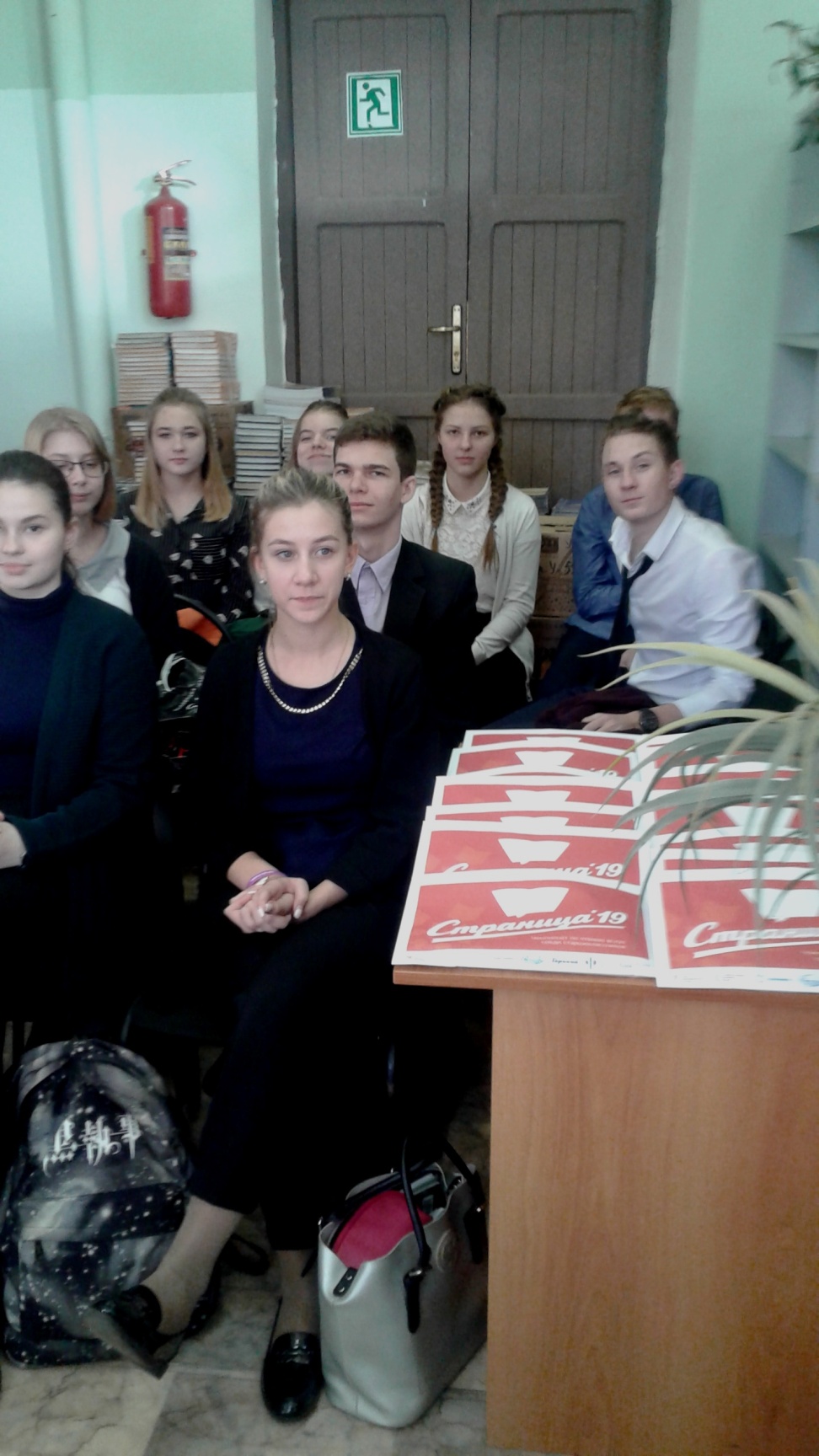 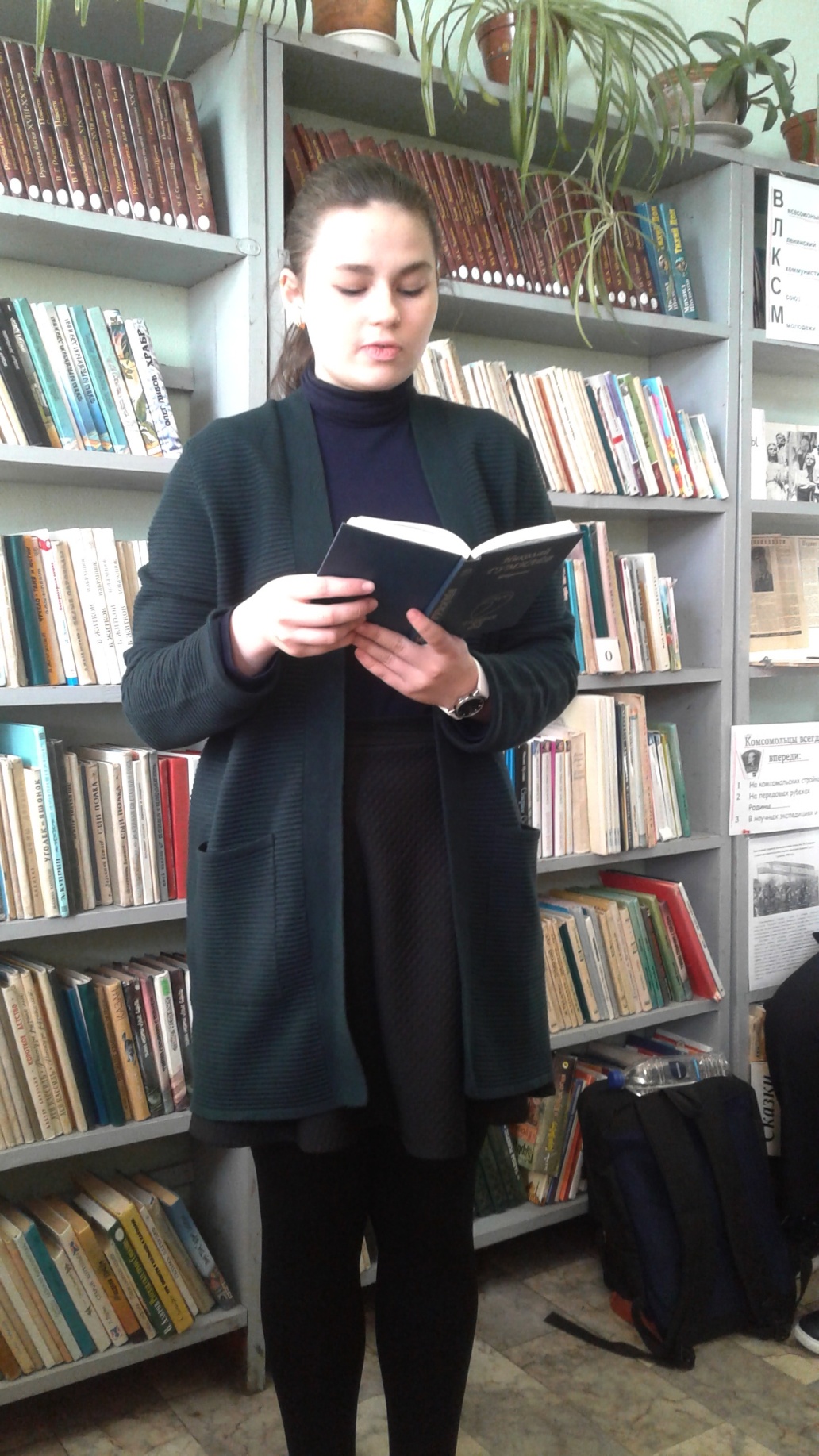 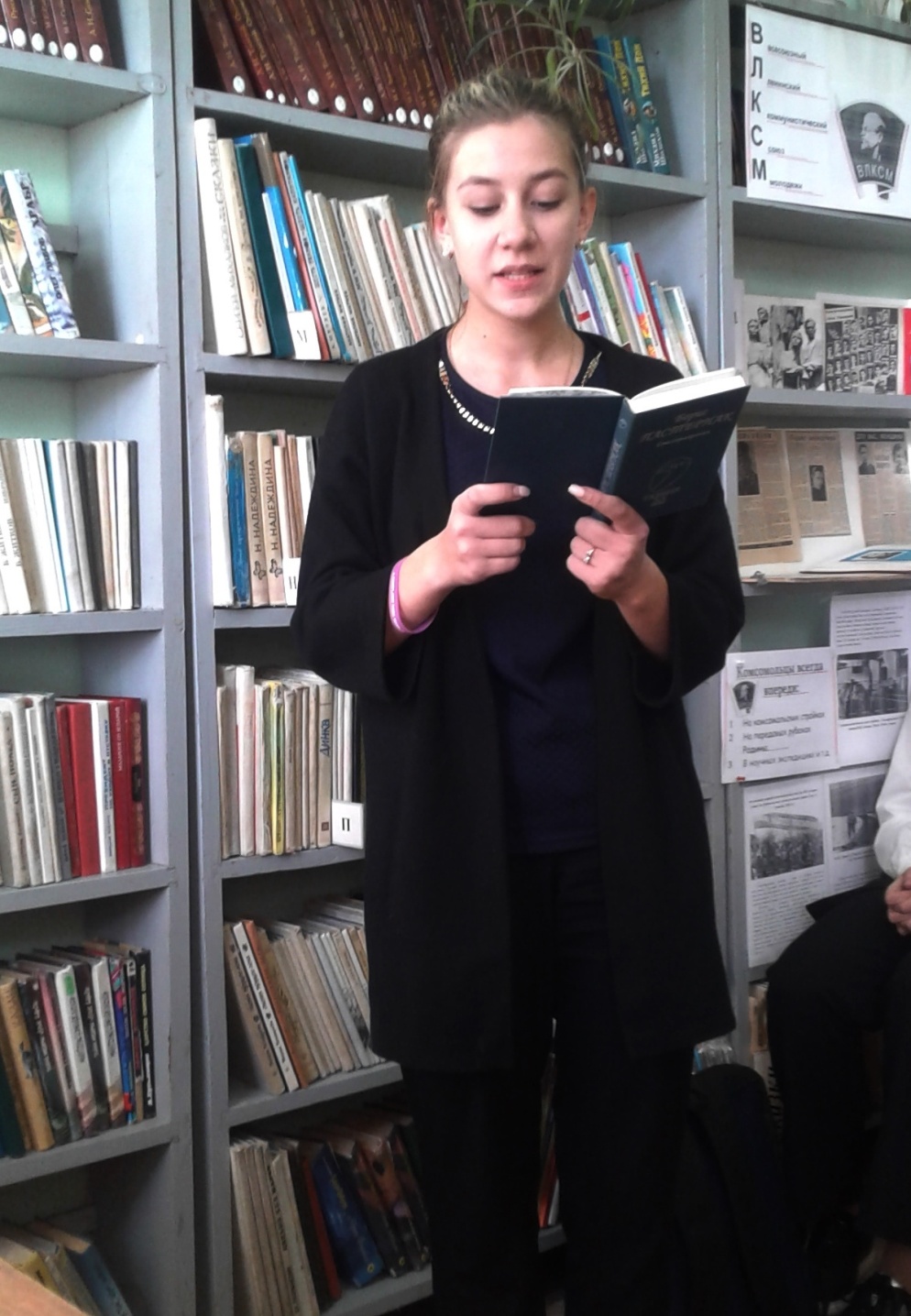 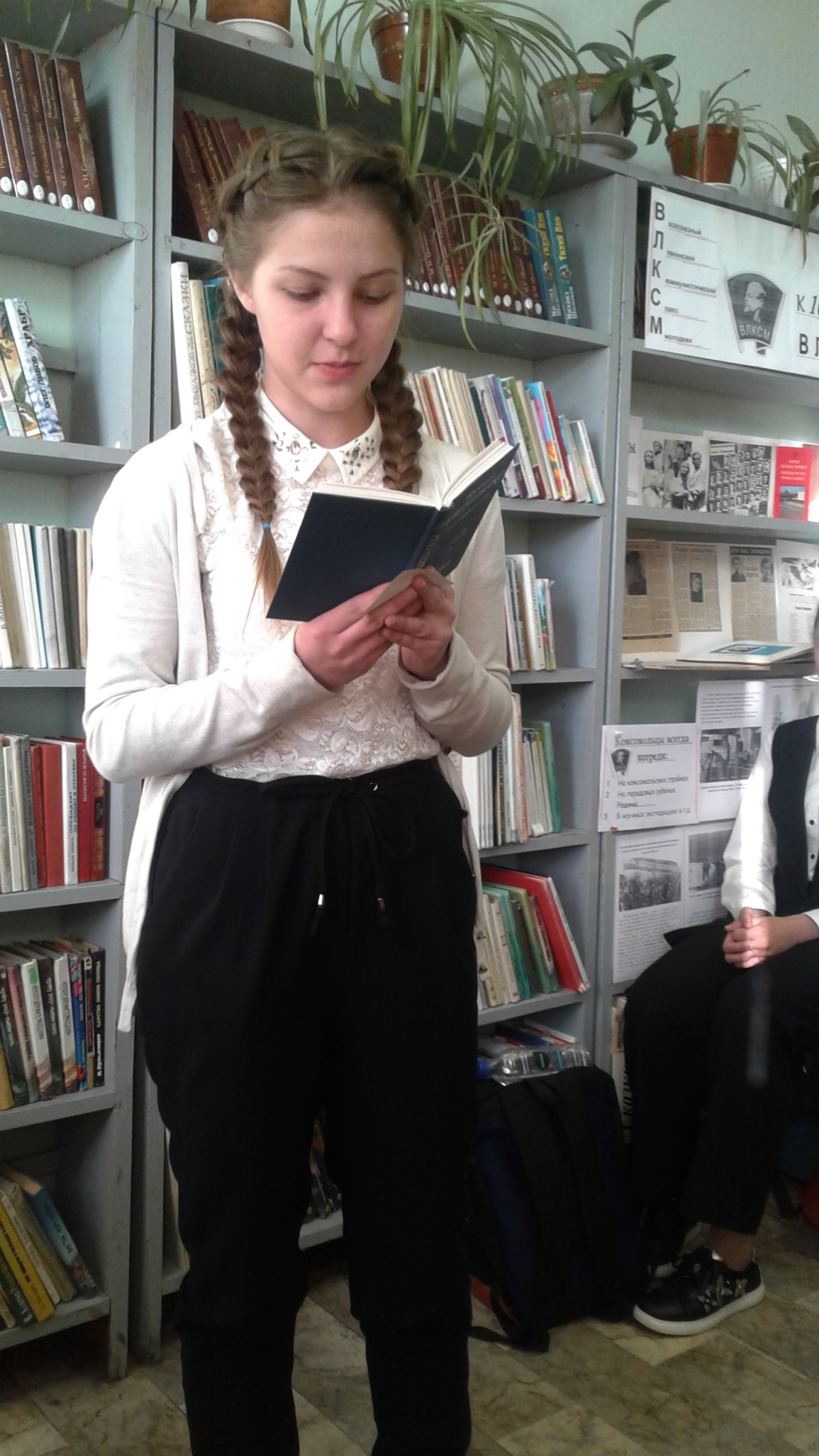 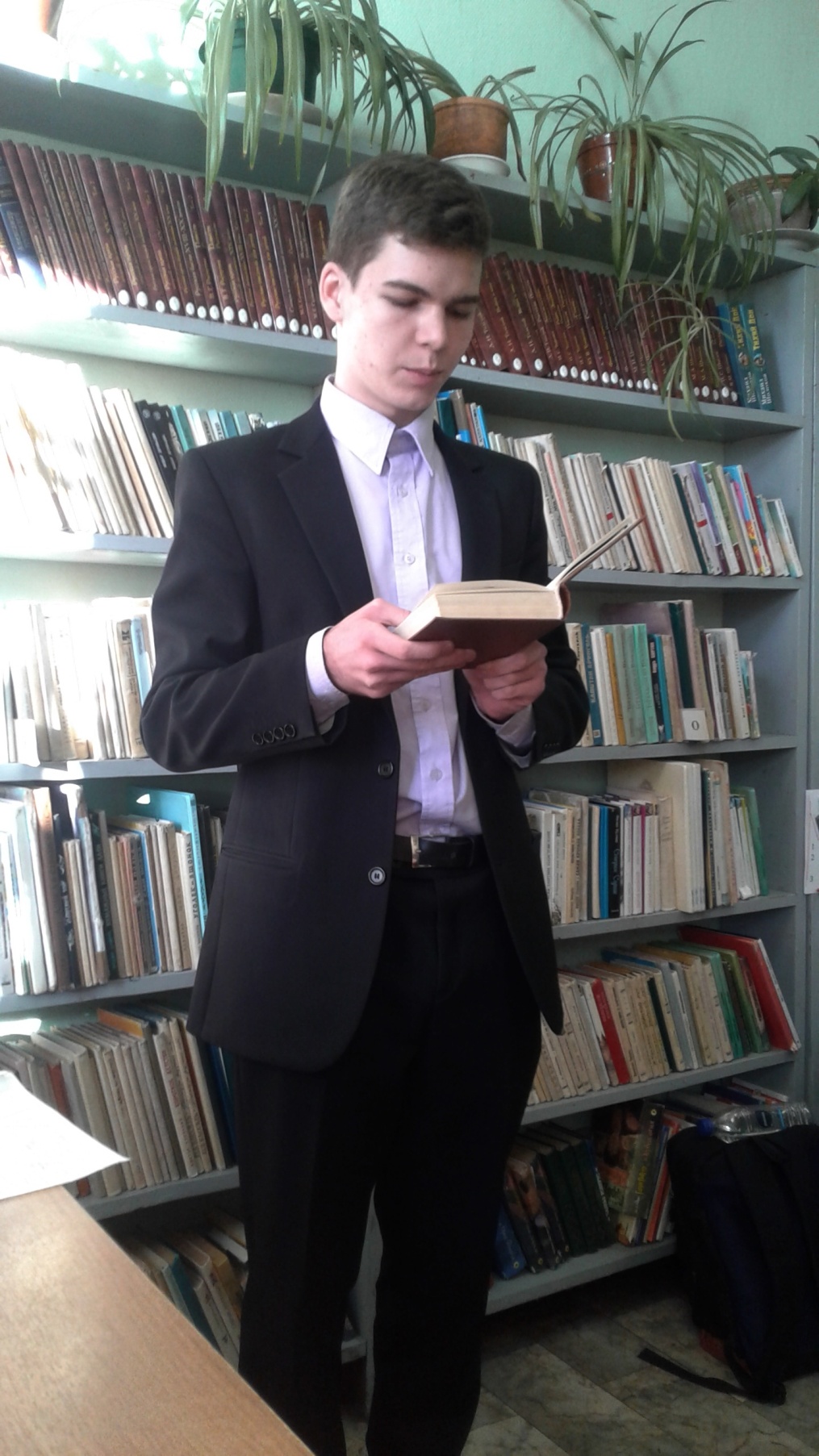 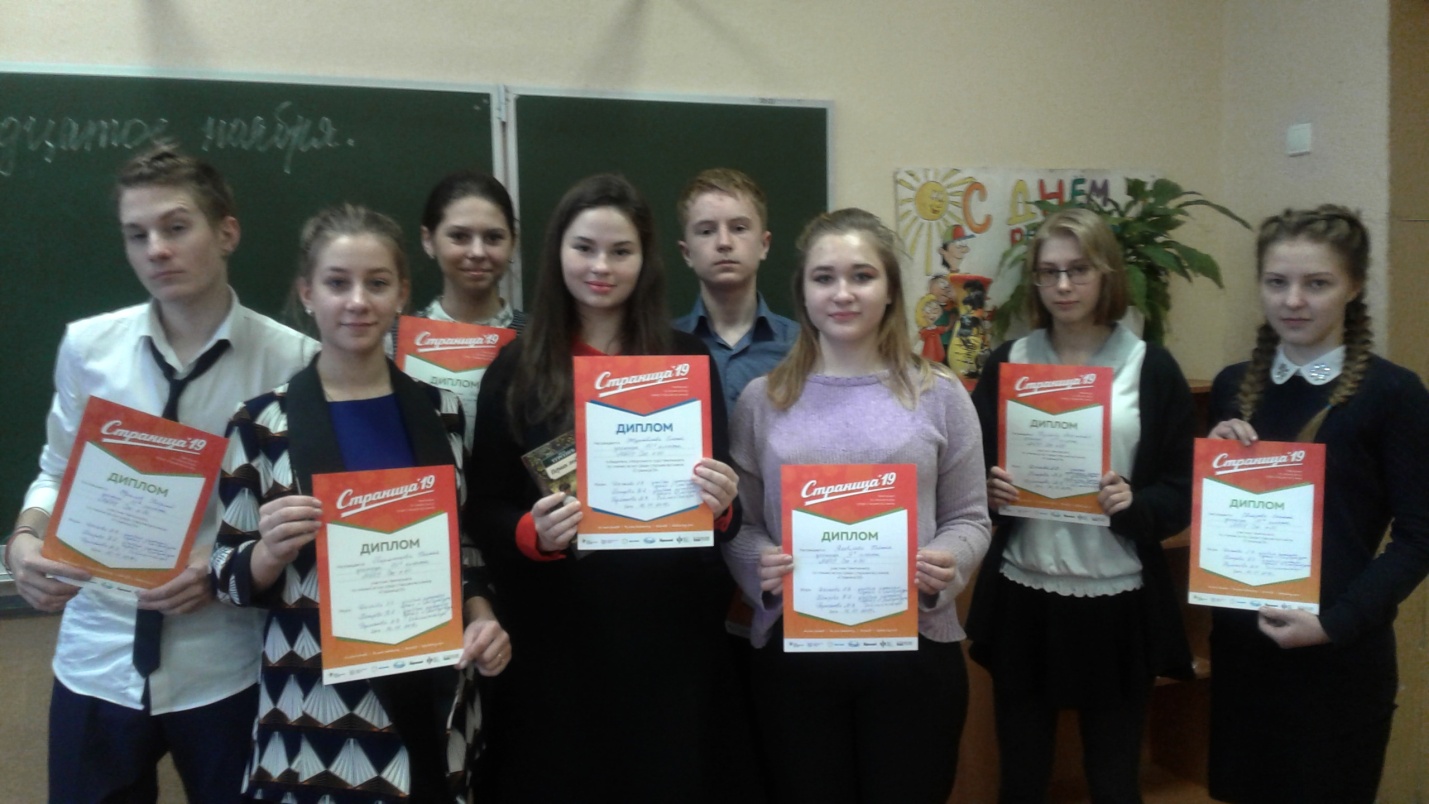 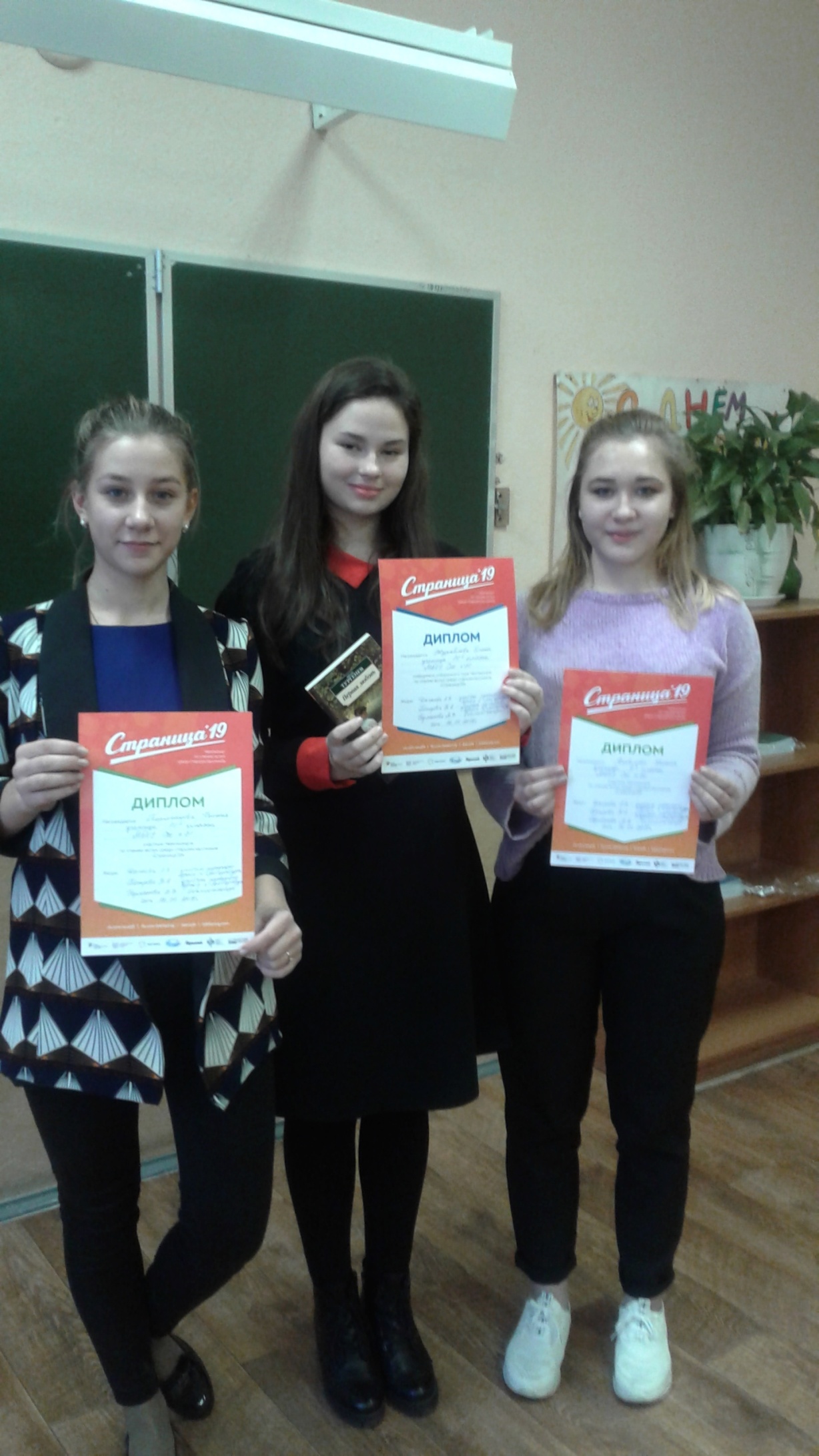 